      بسمه تعالی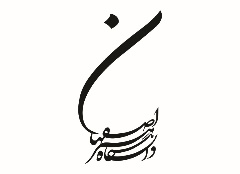 فرم امتیازات مصاحبه بدون آزمون دکتری تخصصی (Ph.D) سال 1400-99دانشگاه هنر اصفهاننام و نام خانوادگی داوطلب: بخش  1- امتیازات پژوهشی(بخش پژوهشی 40 امتیاز دارد)مقالات ISI و علمی - پژوهشی               (هر مورد حداکثر تا 7 امتیاز دارد )ثبت اختراع(گواهی ثبت اختراع بین المللی تا 7 و داخلی تا 5 امتیاز)کسب رتبه در جشنواره های علمی معتبر بین المللی(خوارزمی- فارابی- رازی- ابن سینا)(برگزیدگی داخلی تا 3 و بین المللی تا 7 امتیاز)حداکثر امتیاز بخش های 1-1 و 1-2 و1-3-   40 امتیاز می باشد.مقالات علمی- ترویجی                حداکثر امتیاز این قسمت 6 امتیاز می باشد. (هر مقاله تا 3 امتیاز)مقالات چاپ شده در کنفرانسهای معتبر                حداکثر امتیاز این قسمت 4 امتیاز می باشد. (خارجی تا 2 امتیاز- داخلی تا 1 امتیاز)تالیف و یا ترجمه کتاب مرتبط با رشته تحصیلی              حداکثر امتیاز این قسمت 4 امتیاز می باشدکیفیت پایان نامه کارشناسی ارشد                حداکثر امتیاز این قسمت 4 امتیاز می باشد (عالی تا 4 و بسیار خوب تا 2 امتیاز)بخش 2- امتیازات آموزشی(بخش آموزشی 30 امتیاز دارد)          نام و نام خانوادگی داوطلب:2-1-  سوابق تحصیلی حداکثر امتیاز این قسمت 11 امتیاز می باشد و به ردیف1: 2 امتیاز - ردیف 2: 2 امتیاز- ردیف 3: 4 امتیاز- ردیف 4: 3 امتیاز تعلق می گیرد که     هیات داوران امتیاز هر ردیف را به صورت خطی کاهش و افزایش می دهند.2-2- آزمون زبان و المپیادهاحداکثر امتیاز مدرک زبان 8 امتیاز می باشد و حداکثر امتیاز المپیاد 5 امتیاز می باشد2-3- طول مدت تحصیلحداکثر امتیاز این قسمت 6 امتیاز می باشد طول مدت تحصیل بیش از 8 نیمسال در مقطع کارشناسی پیوسته، بیش از 4 نیمسال در مقطع کارشناسی ناپیوسته و بیش از 5 نیمسال در مقطع کارشناسی ارشد امتیاز ندارد.بسمه تعالیموضوع تز پیشنهادی:خلاصه تز پیشنهادی: (حداکثر در چهارصفحه)عنوان مقالهنام مجلهامتیازمجموع امتیازاتمجموع امتیازاتعنوان اختراعامتیازمجموع امتیازاتعنوان رتبه / مقامنام جشنواره/مسابقه علمیامتیازمجموع امتیازاتمجموع امتیازاتعنوان مقالهنام مجلهامتیازمجموع امتیازاتمجموع امتیازاتعنوان مقالهنام کنفرانس/همایش و...امتیازمجموع امتیازاتمجموع امتیازاتعنوان کتابامتیازمجموع امتیازاتعنوان و نمره پایان نامهامتیازمجموع امتیازاتمجموع امتیازات بخش پژوهشیردیفموردنام دانشگاهمعدلامتیازملاحظات1دانشگاه محل تحصیل کارشناسی-2دانشگاه محل تحصیل مقطع کارشناسیارشد-3معدل مقطع کارشناسیمعدل کمتر از 16 پذیرفته نخواهد بود4معدل مقطع کارشناسی ارشد بدون پایان نامهمعدل کمتر از 17 پذیرفته نخواهد بودمجموع امتیازاتمجموع امتیازاتمجموع امتیازاتمجموع امتیازاتموردعنوان مدرک زبان/المپیادامتیازمدرک زبانبرگزیدگان المپیادهای علمی دانشجوییمجموع امتیازاتمجموع امتیازاتردیفمقطعتعدادنیمسالامتیازکارشناسیکارشناسی ارشدمجموع امتیازاتمجموع امتیازاتمجموع امتیازاتمجموعه امتیازات بخش آموزشینام و نام خانوادگی داوطلبرشته تحصیلی